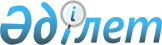 Об утверждении Правил проведения государственного технического осмотра автомототранспортных средств и прицепов к ним
					
			Утративший силу
			
			
		
					Приказ Министра внутренних дел Республики Казахстан от 22 ноября 1999 года N 587. Зарегистрирован в Министерстве юстиции Республики Казахстан 3.12.99 г. N 990. Утратил силу приказом Министра внутренних дел Республики Казахстан от 8 июня 2006 года N 263




     Сноска. Приказ Министра внутренних дел РК от 22 ноября 1999 года N 587 утратил силу приказом Министра внутренних дел РК от 8 июня 2006 года N 


 263 


.



      В соответствии с 
 Законом 
 Республики Казахстан от 15 июля 1996 года N 29 "О безопасности дорожного движения" и во исполнение 
 постановления 
 Правительства Республики Казахстан от 20 августа 1999 года N 1206 "О мерах по совершенствованию проведения государственного технического осмотра транспортных средств в Республике Казахстан" приказываю: 




     1. Утвердить Правила проведения государственного технического осмотра автомототранспортных средств и прицепов к ним (приложение N 1). 



     2. Начальникам ДВД областей, г.Астаны и г.Алматы: 



     1) Обеспечить изучение Правил работниками подразделений Дорожной полиции и организовать работу по их исполнению. 



     2) Провести мероприятия по информированию владельцев транспортных средств (юридических и физических лиц) о требованиях настоящих Правил. 



     3) Изготовить бланки служебной документации, предусмотренные настоящими Правилами, и обеспечить снабжение ими подразделений Дорожной полиции. 



     4) При проведении государственного технического осмотра обеспечить осуществление мероприятий по выявлению похищенных и угнанных транспортных средств и их составных частей. 



     5) Обеспечить внедрение в подразделениях дорожной полиции компьютерного учета и анализа сведений о количестве транспортных средств и прохождении ими государственного технического осмотра.



     6) 


(подпункт исключен -


 


от 14 сентября 2004 года 


 N 528 


). <*>





     


Сноска. Пункт 2 с изменениями - 


 приказом 


 Министра внутренних дел Республики Казахстан от 10 декабря 2002 года N 775; приказом Министра внутренних дел Республики Казахстан от 13 декабря 2003 года 


 N 722 


; приказом Министра внутренних дел Республики Казахстан от 16 февраля 2006 года 


 N 78 


 .





     2-1. Начальнику Департамента дорожной полиции Министерства внутренних дел Республики Казахстан создать рабочие группы из числа работников аппарата Департамента дорожной полиции Министерства внутренних дел Республики Казахстан с привлечением (по согласованию) представителей Комитета по стандартизации, метрологии и сертификации Министерства индустрии и торговли Республики Казахстан для рассмотрения производственно-технических возможностей юридических лиц и индивидуальных предпринимателей и их допуску к диагностированию технического состояния транспортных средств перед техосмотром. 


<*>






     Сноска. Приказ дополнен пунктом 2-1 - приказом Министра внутренних дел РК от 14 сентября 2004 года 


 N 528 


.





     3. Считать утратившими силу "Правила проведения государственного технического осмотра механических транспортных средств и прицепов", утвержденные приказом МВД Республики Казахстан от 5 апреля 1993 года N 134.



     4. Контроль за исполнением приказа возложить на Департамент дорожной полиции МВД Республики Казахстан.


<*>






     Сноска. Пункт 4 с изменениями - 


 приказом 


 Министра внутренних дел РК от 12 ноября 2001 года N 787; 


 приказом 


 Министра внутренних дел Республики Казахстан от 10 декабря 2002 года N 775.






     5. Установить, что настоящие Правила вступают в силу со дня государственной регистрации в Министерстве юстиции Республики Казахстан.



 



     Министр внутренних дел




     Республики Казахстан





Приложение 1      



к Приказу МВД РК    



от 22.11.1999г. N 587  



ПРАВИЛА






проведения государственного






технического осмотра автомототранспортных






средств и прицепов к ним в Республике Казахстан






 


1. Общие положения






     1. Правила проведения государственного технического осмотра (далее по тексту - технический осмотр) автомототранспортных средств и прицепов к ним (далее по тексту - транспортные средства) являются нормативным правовым актом, устанавливающим порядок и сроки проведения технического осмотра транспортных средств, эксплуатируемых на территории Республики Казахстан и зарегистрированных в установленном законодательством порядке в Дорожной полиции Министерства внутренних дел Республики Казахстан.




     2. Настоящие Правила обязательны для всех государственных органов, организаций, независимо от форм собственности (далее по тексту - юридические лица), для иностранных юридических лиц и представительств, за исключением дипломатических, консульских и иных представительств, пользующихся привилегиями и иммунитетом в соответствии с нормами международного права, а также для граждан Республики Казахстан, лиц без гражданства, иностранных граждан, за исключением сотрудников и членов их семей дипломатических, консульских и иных представительств, пользующихся привилегиями и иммунитетом в соответствии с нормами международного права (далее по тексту - физические лица) - собственников транспортных средств и лиц, которым собственником транспортных средств переданы правомочия по владению и (или) пользованию и (или) распоряжению ими (далее по тексту - владельцы).




     3. Находящиеся в эксплуатации на территории Республики Казахстан и зарегистрированные в установленном порядке транспортные средства подлежат обязательному техническому осмотру в Дорожной полиции Министерства внутренних дел Республики Казахстан.




     4. Основными задачами технического осмотра являются: 



     1) оценка соответствия технического состояния транспортных средств требованиям нормативов и стандартов, действующих в сфере обеспечения безопасности дорожного движения, по итогам диагностирования технического состояния составных элементов транспортного средства;



     2) уточнение численности транспортных средств, их принадлежности и иных регистрационных данных;



     3) предупреждение и пресечение преступлений и административных правонарушений.




     5. При техническом осмотре осуществляется контроль за своевременным медицинским переосвидетельствованием водителей транспортных средств и осуществляются иные мероприятия, установленные действующим законодательством Республики Казахстан.




      6. Транспортные средства подлежат техническому осмотру в соответствии с установленной периодичностью:




      1) автобусы, автомобили-такси, легковые автомобили, владельцы которых занимаются частным извозом, грузовые автомобили, оборудованные для перевозки людей, независимо от форм собственности каждые 3 месяца;




      2) специализированные транспортные средства для перевозки опасных грузов каждые 6 месяцев;




      3) транспортные средства юридических лиц, за исключением транспортных средств, указанных в подпунктах 1), 2) настоящего пункта, каждые 12 месяцев, в сроки, устанавливаемые графиком, утвержденным руководителем подразделения дорожной полиции района (города);




      4) транспортные средства физических лиц, за исключением транспортных средств, указанных в подпунктах 1), 2) настоящего пункта, каждые 12 месяцев.




      Сроки, предусмотренные настоящим пунктом, исчисляются с даты проведения очередного государственного технического осмотра.




      Владелец (представитель владельца) транспортного средства может представить транспортное средство для проведения технического осмотра ранее установленного срока.


<*> 






      Сноска. Пункт 6 в редакции - 


 приказом 


 Министра внутренних дел Республики Казахстан от 23 ноября 2005 года N 651.






      6-1. В целях обеспечения равномерного распределения периодичности осмотра транспортных средств, конкретный год и месяц очередного проведения техосмотра назначается дорожной полицией, для:




      1) зарегистрированных в дорожной полиции транспортных средств, при проведении первого технического осмотра;




      2) ввезенных на территорию Республики Казахстан или самостоятельно изготовленных и сконструированных транспортных средств - во время их первичной регистрации.




      Сноска. Правила дополнены пунктом 6-1 - 


 приказом 


 Министра внутренних дел Республики Казахстан от 23 ноября 2005 года N 651.






     7. Технический осмотр проводится с участием представителей местных органов военного управления Республики Казахстан на пунктах технического контроля Дорожной полиции, организуемых при районных (городских) подразделениях дорожной полиции органов внутренних дел, за исключением случаев проведения технического осмотра транспортных средств юридических лиц, располагающих необходимым диагностическим оборудованием для проверки технического состояния подведомственного транспорта.



     Необходимое количество пунктов технического контроля для каждого района, города определяется Дорожной полицией с учетом данных о количестве транспортных средств.



     Количество сотрудников дорожной полиции, уполномоченных проводить технический осмотр на пунктах технического контроля, определяется в соответствии с действующими нормативными нагрузками на сотрудников органов внутренних дел.


<*>






     Сноска. Пункт 7 в новой редакции - 


 приказом 


 Министра внутренних дел Республики Казахстан от 10 декабря 2002 года N 775; внесены изменения - приказом Министра внутренних дел Республики Казахстан от 16 февраля 2006 года 


 N 78 


 .





     8. 


(Пункт исключен - 


 приказом 


 Министра внутренних дел Республики Казахстан от 10 декабря 2002 года N 775).






 


       2. Порядок участия юридических лиц и индивидуальных






        предпринимателей в проведении технического осмотра




<*>





 



     


Сноска.


 


Заголовок главы с изменениями - 


 приказом 


 Министра внутренних дел Республики Казахстан от 10 декабря 2002 года N 775.






     9. Диагностирование технического состояния транспортных средств перед техническим осмотром осуществляют юридические лица и индивидуальные предприниматели, производственно-технические возможности которых удовлетворяют следующим условиям:



     1) наличие стационарного здания, в котором будет производиться диагностирование технического состояния транспортных средств перед техническим осмотром, производственно-технические площади, с приведением плана-схемы прохождения транспортных средств через линии (посты) диагностики;



     2) наличие мест для парковки автомобилей, подъездов и выездов от указанного здания;



     3) наличие диагностического оборудования и контрольно-измерительных приборов, их исправность, время и периодичность проведения их метрологической аттестации и последней проверки в соответствии с требованиями государственного стандарта Республики Казахстан СТ РК 1086-2003 "Техническое диагностирование автомототранспортных средств и прицепов к ним. Общие технические требования к технологии работ;



     4) наличие квалифицированных специалистов;



     5) наличие нормативной и технической документации;



     6) наличие и исправность санитарно-технического



оборудования.


<*>






     Сноска. Пункт 9 - с дополнениями, внесенными 


 приказом 


 Министра внутренних дел РК от 30 октября 2000 года N 571 ; пункт 9 в новой редакции - 


 приказом 


 Министра внутренних дел Республики Казахстан от 10 декабря 2002 года N 775; с изменениями - приказом Министра внутренних дел Республики Казахстан от 13 декабря 2003 года 


 N 722 


.






     9-1. Диагностирование технического состояния транспортных средств перед государственным техническим осмотром осуществляется в соответствии с требованиями государственного стандарта Республики Казахстан СТ РК 1086-2003 "Техническое диагностирование автомототранспортных средств и прицепов к ним. Общие технические требования к технологии работ. 


<*>






    Сноска. Глава дополнена новым пунктом 9-1 - приказом Министра внутренних дел Республики Казахстан от 13 декабря 2003 года 


 N 722 


.





     10.


<*>






     Сноска. Пункт 10 в новой редакции - 


 приказом 


 Министра внутренних дел РК от 12 ноября 2001 года N 787; исключен - 


 приказом 


 Министра внутренних дел Республики Казахстан от 10 декабря 2002 года N 775.





     11. 


<*>






     Сноска. Пункт 11 в новой редакции - 


 приказом 


 Министра внутренних дел РК от 12 ноября 2001 года N 787;


 


исключен - 


 приказом 


 Министра внутренних дел Республики Казахстан от 10 декабря 2002 года N 775.





     12. 


<*>






     Сноска. Пункт 12 с изменениями - 


 приказом 


 Министра внутренних дел РК от 12 ноября 2001 года N 787;


 


исключен - 


 приказом 


 Министра внутренних дел Республики Казахстан от 10 декабря 2002 года N 775.





     13. 


<*>






     Сноска. Пункт 13 с изменениями - 


 приказом 


 Министра внутренних дел РК от 12 ноября 2001 года N 787;


 


исключен - 


 приказом 


 Министра внутренних дел Республики Казахстан от 10 декабря 2002 года N 775.





     14. 


(Пункт исключен - 


 приказом 


 Министра внутренних дел Республики Казахстан от 10 декабря 2002 года N 775).





     15. 


<*>






     Сноска. Пункт 15 с изменениями - 


 приказом 


 Министра внутренних дел РК от 12 ноября 2001 года N 787;


 


исключен - 


 приказом 


 Министра внутренних дел Республики Казахстан от 10 декабря 2002 года N 775.





     16. 


(Пункт исключен - 


 приказом 


 Министра внутренних дел Республики Казахстан от 10 декабря 2002 года N 775).





     17. 


<*>






     Сноска. Пункт 17 с изменениями - 


 приказом 


 Министра внутренних дел РК от 12 ноября 2001 года N 787;


 


исключен - 


 приказом 


 Министра внутренних дел Республики Казахстан от 10 декабря 2002 года N 775).





     18. 


<*>






     Сноска. Пункт 18 с изменениями - 


 приказом 


 Министра внутренних дел РК от 12 ноября 2001 года N 787;


 


исключен - 


 приказом 


 Министра внутренних дел Республики Казахстан от 10 декабря 2002 года N 775).


 



     19. 


<*>






     Сноска. Пункт 19 с изменениями - 


 приказом 


 Министра внутренних дел РК от 12 ноября 2001 года N 787;


 


исключен - 


 приказом 


 Министра внутренних дел Республики Казахстан от 10 декабря 2002 года N 775).





     20. 


(Пункт исключен - 


 приказом 


 Министра внутренних дел Республики Казахстан от 10 декабря 2002 года N 775).





     21. 


(Пункт исключен - 


 приказом 


 Министра внутренних дел Республики Казахстан от 10 декабря 2002 года N 775).





     22. 


(Пункт исключен - 


 приказом 


 Министра внутренних дел Республики Казахстан от 10 декабря 2002 года N 775).





     23. 


(Пункт исключен - 


 приказом 


 Министра внутренних дел Республики Казахстан от 10 декабря 2002 года N 775).





     24. 


<*>






     Сноска. Пункт 24 с изменениями - 


 приказом 


 Министра внутренних дел РК от 12 ноября 2001 года N 787; исключен -


 
 приказом 


 Министра внутренних дел РК от 10 декабря 2002 года N 775.






 


        3. Мероприятия по организации технического осмотра 






     25. 


<*>






     Сноска. Пункт 25 с изменениями - 


 приказом 


 Министра внутренних дел РК от 12 ноября 2001 года N 787;


 


исключен -


 
 приказом 


 Министра внутренних дел РК от 10 декабря 2002 года N 775.






     26. Ежегодно до 1 декабря Дорожная полиция составляет по городу (району) график технического осмотра транспортных средств юридических лиц, который содержит сведения о сроках и местах проведения технического осмотра.


<*>






     Сноска. Пункт 26 с изменениями - 


 приказом 


 Министра внутренних дел РК от 12 ноября 2001 года N 787; 


 приказом 


 Министра внутренних дел РК от 10 декабря 2002 года N 775.






     27. График утверждается начальником ОДП ОВД (города, района) и доводится до сведения местных исполнительных органов, налоговых органов, городских (районных) военных комиссариатов и юридических лиц - владельцев транспортных средств не позднее чем за неделю до начала проведения технического осмотра.




     Сноска. Пункт 27 с изменениями - 


 приказом 


 Министра внутренних дел РК от 12 ноября 2001 года N 787. 






     28. Дорожная полиция, до начала и во время технического осмотра, обязана информировать владельцев транспортных средств через средства массовой информации о сроках, условиях и порядке представления транспортных средств на технический осмотр.




     29. Руководителям организаций и учреждений - владельцам транспортных средств Дорожная полиция направляет письменное сообщение с указанием сроков, мест и порядка проведения технического осмотра, а также другие необходимые сведения, касающиеся подготовки транспортных средств к техническому осмотру. В местах проведения технического осмотра транспортных средств устанавливаются стенды-панно с информацией о порядке проведения технического осмотра, нормативах, устанавливающих требования к техническому состоянию транспортных средств, о порядке страхования гражданско-правовой ответственности владельцев транспортных средств, исчисления и уплаты налога на транспортные средства и т.д.




        


 4. Порядок проведения технического осмотра






     30. Технический осмотр транспортных средств проводится по месту их постоянной или временной регистрации.




     31. Владельцы (юридические и физические лица) обязаны представить принадлежащие им транспортные средства на технический осмотр в установленные сроки и место. Транспортные средства, не представленные на технический осмотр в установленные сроки, признаются не прошедшими технический осмотр, а их эксплуатация запрещается в соответствии с действующим законодательством.




     32. Технический осмотр транспортных средств юридических лиц, располагающих необходимым диагностическим оборудованием для проверки технического состояния подведомственного транспорта согласно Стандарту Республики Казахстан "Автотранспортные средства. Требования к техническому состоянию по условиям безопасности движения. Методы проверки" и штатом квалифицированных специалистов, по согласованию с Дорожной полицией, проводится в установленные сроки непосредственно на территории этих организаций и учреждений. При этом диагностирование технического состояния транспортных средств проводится под контролем уполномоченного сотрудника Дорожной полиции, с участием представителей местных органов военного управления Республики Казахстан и специально уполномоченной комиссией из числа должностных лиц организации, учреждения, ответственных за эксплуатацию и техническое состояние подвижного состава.



      


Сноска. В пункт 32 внесены изменения - приказом Министра внутренних дел Республики Казахстан от 16 февраля 2006 года 


 N 78 


 .






     33. Диагностирование транспортных средств юридических лиц, не имеющих необходимых условий для проверки технического состояния подведомственного транспорта, а также транспортные средства физических лиц, осуществляется на линиях (постах) диагностики юридических лиц и индивидуальных предпринимателей, привлекаемых к диагностированию технического состояния транспортных средств перед техническим осмотром.<*>




     Сноска. Пункт 33 в новой редакции - 


 приказом 


 Министра внутренних дел РК от 10 декабря 2002 года N 775.






     34. Оформление результатов технического осмотра транспортных средств юридических лиц проводится Дорожной полицией после сверки данных о наличии транспортных средств, находящихся на балансе юридического лица с регистрационными данными Дорожной полиции, осмотра транспортных средств, не представленных на место проведения технического осмотра, проверки этих транспортных средств по специальным учетам. 




     35. Технический осмотр транспортных средств проводится Дорожной полицией после предъявления юридическим лицом: 



     1) свидетельства о регистрации юридического лица; 



     2) документов, подтверждающих численность, находящихся на балансе организации, учреждения транспортных средств; 



     3) свидетельства о регистрации транспортного средства; 



     4) 


(Подпункт исключен - 


 приказом 


 Министра внутренних дел Республики Казахстан от 10 декабря 2002 года N 775)





     5) диагностической карты (приложение 4) с указанием данных свидетельства о регистрации транспортного средства, параметров транспортного средства и его составных элементов (за исключением случаев, предусмотренных пунктом 40-1 настоящих Правил), заверенной подписью специалиста пункта диагностики и печатью юридического лица, индивидуального предпринимателя, проводившего диагностирование технического состояния транспортного средства.



     У водителей, закрепленных за транспортными средствами, проверяется наличие водительского удостоверения на право управления транспортным средством данной категории и медицинской справки о годности к управлению транспортным средством. Наличие медицинской справки обязательно в случаях, когда срок со дня выдачи водительского удостоверения превышает срок, установленный для периодического медицинского освидетельствования водителей транспортных средств. 



     Порядок проведения медицинского освидетельствования, осмотра и их периодичность устанавливается уполномоченным Правительством Республики Казахстан органом (п.3. ст.17 Закона Республики Казахстан "О безопасности дорожного движения" от 15.07.96г.). 


<*>






     Сноска. Пункт 35 с изменениями - 


 приказом 


 Министра внутренних дел РК от 12 ноября 2001 года N 787;


 
 приказом 


 Министра внутренних дел Республики Казахстан от 10 декабря 2002 года N 775; от 16 марта 2005 года N 


 168 


.






     36. Технический осмотр транспортных средств проводится Дорожной полицией после предъявления физическим лицом или представителем от его имени (доверенным лицом):



     1) 


(Подпункт исключен 


 приказом 


 Министра внутренних дел РК от 12 ноября 2001 года N 787); 





     2) водительского удостоверения на право управления транспортным средством данной категории; 



     3) свидетельства о регистрации транспортного средства; 



     4) нотариально удостоверенной доверенности на право управления и распоряжения транспортным средством установленного образца (в случае представления транспортного средства доверенным лицом); 



     5) 


(Подпункт исключен - 


 приказом 


 Министра внутренних дел Республики Казахстан от 10 декабря 2002 года N 775)





     6) медицинской справки установленной формы о годности к управлению транспортным средством данной категории в случаях, когда срок получения водительского удостоверения превышает срок периодического медицинского освидетельствования водителей транспортных средств; 



     7) диагностической карты (приложение 4) с указанием данных свидетельства о регистрации транспортного средства, параметров транспортного средства и его составных элементов (за исключением случаев, предусмотренных пунктом 40-1 настоящих Правил), заверенной подписью специалиста пункта диагностики и печатью юридического лица, индивидуального предпринимателя, проводившего диагностирование технического состояния транспортного средства. 


<*>






     Сноска. Пункт 36 с изменениями - 


 приказом 


 Министра внутренних дел РК от 12 ноября 2001 года N 787;


 
 приказом 


 Министра внутренних дел Республики Казахстан от 10 декабря 2002 года N 775


; 


от 16 марта 2005 года N 


 168 


.






     37. При диагностировании технического состояния транспортных средств на линиях (постах) диагностики владельцы предъявляют только свидетельство о регистрации транспортного средства. Результаты диагностирования технического состояния транспортного средства регистрируются в диагностической карте (приложение 



4) с указанием параметров транспортного средства и его составных элементов. После диагностирования технического состояния транспортного средства диагностическая карта предъявляется уполномоченному сотруднику Дорожной полиции для определения исправности транспортного средства по предельно допустимым параметрам транспортного средства и его составных элементов в части, относящейся к обеспечению безопасности дорожного движения и оформления результатов технического осмотра. Диагностические карты хранятся в Дорожной полиции, скрепленные с карточками учета в течение 3 лет.



     Диагностическая карта действительна в течение 30 календарных дней со дня диагностирования технического состояния транспортного средства. При предъявлении транспортного средства на повторную проверку в течение 30 календарных дней с момента прохождения первичной проверки, диагностированию подлежат только те составные элементы транспортного средства, параметры которых не соответствовали установленным требованиям при предыдущей проверке. По истечению указанного срока проверка производится в полном объеме. 


<*>






     Сноска. Пункт 37 с изменениями - 


 приказом 


 Министра внутренних дел Республики Казахстан от 10 декабря 2002 года N 775; от 15 сентября 2005 года N 


 548 


 (вводится в действие со дня официального опубликования).






     38. При невозможности в установленный срок доставить транспортное средство своим ходом на место проведения технического осмотра (из-за неисправности и т.д.), владельцы обязаны представить в Дорожную полицию для производства соответствующих отметок и учета письменное заявление и документы, указанные в п.35 (36) настоящих Правил, за исключением водительского удостоверения, медицинской справки, диагностической карты о техническом состоянии транспортного средства. 



     Технический осмотр транспортных средств, поставленных на длительное хранение, проводится после предъявления юридическим лицом - владельцем транспортного средства акта, в котором должны быть указаны сведения о техническом состоянии транспортного средства. 




     39. Перед государственным техническим осмотром проверяется техническое состояние транспортных средств в пунктах диагностики юридических лиц и индивидуальных предпринимателей, участвующих в диагностировании технического состояния транспортных средств, на соответствие требованиям государственного стандарта Республики Казахстан СТ РК Р 51709-2003 "Автотранспортные средства. Требования к техническому состоянию по условиям безопасности движения. Методы проверки.



      К транспортным средствам, предназначенным (оборудованным) для перевозки опасных грузов, предъявляются дополнительные требования в соответствии с Правилами перевозок опасных грузов автотранспортными средствами, их проезда по территории Республики Казахстан, и квалификационные требования к водителям и автотранспортным средствам, перевозящим опасные грузы, утвержденными 
 постановлением 
Правительства Республики Казахстан от 12 марта 2004 года N 316. 



     На автомобилях оперативных и специальных служб дополнительно проверяется наличие специальных световых и звуковых сигналов, цветографическая окраска и надписи, соответствие их стандарту. 



     Техническое состояние прицепов и полуприцепов проверяется в составе автопоезда. 


<*>






     Сноска. В пункт 39 внесены изменения - приказом Министра внутренних дел РК от 15 сентября 2005 года N 


 548 


 (вводится в действие со дня официального опубликования).






     40. По результатам диагностирования технического состояния составных элементов транспортного средства сотрудник Дорожной полиции определяет исправность транспортного средства и осуществляет сверку соответствия типа, модели, номерных знаков, порядковых производственных номеров шасси (рамы), кузова и двигателя, с данными свидетельства о регистрации транспортного средства (технического паспорта). Проводится проверка регистрационных документов и водительских удостоверений. Транспортные средства и владельцы проверяются по специальным учетам. 


<*>






     Сноска. В пункт 40 внесены изменения - приказом Министра внутренних дел РК от 15 сентября 2005 года N 


 548 


 (вводится в действие со дня официального опубликования).






     40-1. Ввозимые на территорию Республики Казахстан транспортные средства подлежат государственному техническому осмотру в регистрационных подразделениях дорожной полиции при первичной регистрации, на основании сертификата или другого документа, подтверждающего его соответствие требованиям безопасности дорожного движения. 


<*>






     Сноска. Глава дополнена пунктом 40-1 - приказом и.о. Министра внутренних дел РК от 16 марта 2005 года N 


 168 


.






     41. 


<*>






     Сноска. Пункт 41 в новой редакции - 


 приказом 


 Министра внутренних дел РК от 12 ноября 2001 года N 787; пункт исключен приказом Министра внутренних дел Республики Казахстан от 13 декабря 2003 года 


 N 722 


.






     42. К владельцам, транспортные средства которых не отвечают требованиям пп. 39, 40 настоящих Правил, принимаются меры в соответствии с действующим законодательством с выдачей владельцу диагностической карты. 




     43. На автотранспортное средство, прошедшее технический осмотр, Дорожной полицией выдается свидетельство о прохождении технического осмотра и талон. Свидетельство заверяется подписью уполномоченного работника Дорожной полиции и его личным штампом. 




     44. При утере или повреждении свидетельства о прохождении технического осмотра его дубликат выдается Дорожной полицией после проведения проверки по учетным данным Дорожной полиции. 




     45. Результаты технического осмотра каждого транспортного средства юридических лиц регистрируются в диагностической карте (приложение 4). После чего оформляется акт технического осмотра транспортных средств (приложение 5) в двух экземплярах, один экземпляр направляется в управления (отделы) по делам обороны городов (районов), второй экземпляр - в Дорожную полицию. Копия акта выдается юридическому лицу - владельцу транспортного средства. Данные диагностических карт заносятся в базу данных Дорожной полиции о наличии и техническом состоянии транспортных средств. Результаты технического осмотра транспортных средств физических лиц регистрируются в диагностической карте и заносятся в базу данных о наличии и техническом состоянии транспортных средств Дорожной полиции, а так же направляются в управления (отделы) по делам обороны городов (районов). В подразделениях Дорожной полиции, не оснащенных компьютерной техникой для обработки и хранения данных о результатах технического осмотра, составляются журналы.



      


Сноска. Пункт 45 в новой редакции - приказом Министра внутренних дел Республики Казахстан от 16 февраля 2006 года 


 N 78 


 .






     46. В случаях прохождения транспортным средством технического осмотра по месту временной регистрации, копия диагностической карты в недельный срок направляется по месту постоянной регистрации транспортного средства. 




     47. По результатам технического осмотра Дорожной полицией проводятся сверки по учетным данным с целью установления количества, наличия и принадлежности транспортных средств, не представленных на технический осмотр. Вносятся необходимые корректировки в соответствующие учеты, составляется отчет о наличии и техническом состоянии транспортных средств, который направляется в установленном порядке в соответствующие инстанции. Уточненный список транспортных средств, не представленных на технический осмотр, ежемесячно направляется в налоговые органы. 




     48. На каждое юридическое лицо, индивидуального предпринимателя, осуществляющих диагностирование технического состояния транспортных средств, подразделениями дорожной полиции органов внутренних дел районов (городов) ведутся дела, в которых хранятся акты обследования производственно-технической базы, заключение комиссии, предписания об устранении выявленных недостатков и ответы на них, а также другая документация, касающаяся деятельности данного юридического лица или индивидуального предпринимателя. 


<*>






     Сноска. Пункт 37 с изменениями - 


 приказом 


 Министра внутренних дел Республики Казахстан от 10 декабря 2002 года N 775.






        


 5. Контроль Дорожной полиции за диагностированием 






         технического состояния транспортных средств перед 






                      техническим осмотром 






     49. Целью контроля за проведением диагностирования технического состояния транспортных средств перед техническим осмотром является обеспечение его проведения в соответствии с нормативами и стандартами, действующими в сфере обеспечения безопасности дорожного движения. 




     50. Контроль за проведением диагностирования технического состояния транспортных средств перед техническим осмотром осуществляется в форме: 



     1) 


(Подпункт исключен - 


 приказом 


 Министра внутренних дел Республики Казахстан от 10 декабря 2002 года N 775)





     2) выборочного диагностирования технического состояния транспортных средств, прошедших диагностирование на линиях (постах) диагностики юридических лиц и/или индивидуальных предпринимателей;



     3) оперативного контроля за технологическим процессом диагностирования технического состояния транспортных средств на линиях (постах) диагностики юридических лиц и/или индивидуальных предпринимателей.


<*>






     Сноска. Пункт 50 с изменениями - 


 приказом 


 Министра внутренних дел Республики Казахстан от 10 декабря 2002 года N 775.






      51. В случаях нарушения нормативов и стандартов, устанавливающих требования к техническому состоянию транспортных средств и их составных элементов в части, относящейся к обеспечению безопасности дорожного движения, несоответствия проверяемых параметров технического состояния транспортных средств и их составных элементов сведениям, указанным в диагностической карте на транспортное средство, нарушениях методики проверки, используемой при диагностировании технического состояния транспортных средств, а также в иных случаях, предусмотренных действующим законодательством, Дорожная полиция приостанавливает прием диагностических карт юридического лица и/или индивидуального предпринимателя при проведении технического осмотра транспортных средств до устранения выявленных недостатков, о чем сообщает владельцам транспортных средств через средства массовой информации. При этом составляется акт и выдается обязательное предписание об устранении выявленных недостатков. Об имеющих место нарушениях стандартов направляется информация в органы Госстандарта. 


<*>






     Сноска. Пункт 51 с изменениями - 


 приказом 


 Министра внутренних дел Республики Казахстан от 10 декабря 2002 года N 775; от 15 сентября 2005 года N 


 548 


 (вводится в действие со дня официального опубликования).



Приложение 1


<*>  





к Правилам      



     Сноска. Приложение с изменениями - 


 приказом 


 Министра внутренних дел РК от 12 ноября 2001 года N 787; исключено - 


 приказом 


 Министра внутренних дел Республики Казахстан от 10 декабря 2002 года N 775.



Приложение 2 


<*>  





к Правилам      



     Сноска. Приложение 2 с изменениями - 


 приказом 


 Министра внутренних дел РК от 12 ноября 2001 года N 787; исключено - 


 приказом 


 Министра внутренних дел Республики Казахстан от 10 декабря 2002 года N 775.



Приложение 3 


<*>  





к Правилам       



     Сноска. Приложение 3 исключено - 


 приказом 


 Министра внутренних дел Республики Казахстан от 10 декабря 2002 года N 775.






Приложение N 4    



     Сноска. Приложение 4 в новой редакции - 


 приказом 


 Министра внутренних дел РК от 12 ноября 2001 года N 787.





     Примечание РЦПИ: Текст бланка диагностической карты на государственном и русском языках (см. бумажный вариант).




Диагностическая карта




(заполняется уполномоченным работником станции (пункта)




технического диагностирования)


________________________________Наименование пункта диагностики



_______________________________________ N диагностической карты



_______________________ Дата текущего тех. осмотра (далее - ТО)



                                              Дата прохождения



_______________________________ квартального ТО (для автобусов)



____________________________ Гос. номер транспорт.средства (ТС)



_________________________________________________ Марка, модель



_________________________________________________ Серия, N СРТС



________________________________________________________ Тип ТС



___________________________________________________ N Двигателя



_______________________________________________________ N Шасси



______________________________________________________ N Кузова



___________________________________________________ Тип топлива



_________________________________ Производство (СНГ, импортное)



___________________________________________________ Год выпуска



___________________________________________________ Пробег, км.



_____________________________________________ Мощность (лс/квт)



____________________________ Кол-во посад. мест (для автобусов)



___________________________ Объем двигателя, см3 (для легковых)



______________________________  Грузоподъемность (для груз. ТС)



____________________________________ Место учета (город, район)



_______________________________________________________________



  (заполняется сотрудником дорожной полиции при проведении



                     технического осмотра)



___________________________ Код владельца(1-юр.лицо,2-физ.лицо)



                                   Фамилия лица представ-го ТС



________________________________________ на ТО/наимен-е юр.лица



___________________________________________________________ Имя



____________________________________________ Отчество/ведомство



_____________________________________ Дата выдачи, серия, номер



                                   водительского удостоверения



__________________________________________ Временный учет: Дата



_________________________________________________ Срок действия



________________________________________________ Адрес: Область



_________________________________________________________ Район



______________________________________________ Населенный пункт



__________________________________________ Улица, дом, квартира



                             Электронная диагностическая карта



____________________________________  выдана госавтоинспектором



            Ф.И.О.



___________________________________________________ Регистратор



 



(Оборотная сторона)



_________________________________________________________________



Наимено-|Наименование параметров, состав-|Показа-|Печать |Подпись



вание   |ных частей конструкции или      |тели   |экспер-|экспер-



группы  |дополнительных устройств        |       |та     |та



________|________________________________|_______|_______|_______



Тормоз-  1. Детали тормозной системы      _______ ______  _____



ная      (повреждения)



система: 2. Эффективность стояночного     _______ ______  _____



        тормоза



        3. Герметичность тормозного      МПа



        привода (давление в МПа)         _______ ______  _____



        4. Разность тормозных сил        %



        передних колес                   _______ ______  _____



        5. Разность тормозных сил задних %



        колес                            _______ ______  _____



        6. Тормозной путь (при проверке  м



        вне стендовых условий), метров   _______ ______  _____



        7. Установившееся замедление,    м/с


2






           


метров/с


2


                        _______ ______  _____



        8. Время срабатывания тормозной  с



        системы, сек.                    _______  ______  ____



        9. Удельная тормозная сила       %



                                         _______ ______  _____



Рулевое  10. Сила по шкале динамометра,   _______ ______  _____



управле- кг/сек.



ние:     11. Суммарный люфт на рулевом    _______ ______  _____



        колесе, градусов                 0



        12. Состояние рулевого управления _______ ______ _____



        (удовл.-неудовл.)



 



Световые 13. Соответствие стандарту        _______ ______ _____



приборы: внешних световых приборов



        14. Высота установки фары, мм     мм



                                          _______ ______ _____

        15. Угол наклона светового пучка  0



        в вертикальной плоскости          _______ ______ _____



        16. Расстояние от проекции центра мм



        фары до светотеневой границы пучка_______ ______ _____



        по экрану, мм



Ходовая  17. Карданный вал (повреждения,   _______ ______ _____



часть:   крепление)



        18. Сцепление (исправность)       _______ ______ _____



        19. Тягово-сцепное устройство     _______ ______ _____



        (исправность)



        20. Колеса (повреждения крепление)_______ ______ _____



        21. Шины (размеры, остаток рисунка мм



        протектора (мм)                   _______ ______ _____



Стекло-  22. Стеклоочистители,             _______ ______ _____



очисти-  стеклоомыватели, обогрев (наличие,



тели,    исправность)



стекло-  23. Максимальная частота           ход/мин



омывате- перемещения щеток, ход/мин        _______ ______ _____



ли:



Двига-   24. Герметичность топливной       _______ ______ _____



тель и   системы



его      25. Топливные баки (соответствие  _______ ______ _____



системы: стандарту)



        26. Токсичность выхлопных газов   %



                                          _______ ______ _____



        27. Дымность выхлопных газов      %



                                          _______ ______ _____



Прочие   28. Зеркала заднего вида          _______ ______ _____



элементы (соответствие стандарту)



констру- 29. Светопропускаемость стекол    %



кции:                                      _______ ______ _____



        30. Воздушный манометр



        (исправность)                     _______ ______ _____



        31. Спидометр (исправность)       _______ ______ _____



        32. Приспособление для подавления _______ ______ _____



        помех радиоприему (наличие,



        исправность)



        33. Замки дверей, звуковой сигнал,



        аварийные выходы, мех. регулировка



        сидения водителя, ремни



        безопасности, грязи защитные



        фартуки, знак аварийной остановки,



        огнетушитель, аптечка (наличие,



        исправность)                      _______ ______ _____

_______________________________________________________________



_______________________________________________________________



Заключение



госавтоинспектора: ____________________________________________ 



Примечание: ___________________________________________________



Свидетельство и талон техосмотра N: ___________________________



Государственный автомобильный инспектор: ________________ Штамп



ТО: ___________________________________________________________



_______________________________________________________________




                                         Приложение 5 <*>   



                                         к Правилам         



     Сноска. Приложение 5 с изменениями - 


 приказом 


 Министра внутренних дел РК от 12 ноября 2001 года N 787.




                              А к т 




             технического осмотра транспортных средств




                  "___"___________________19__г.

    Мною, ____________________________________________________



         (должность, звание, Ф.И.О работника Дорожной полиции)



    с участием членов комиссии: ______________________________



    __________________________________________________________     



    проведен технический осмотр транспортных средств (ТС),



    стоящих на балансе в _____________________________________



                              (предприятия, организация,



    __________________________________________________________



                       ведомственная принадлежность)



    При техническом осмотре установлено следующее:



    1. Представлено на технический осмотр __________ единиц ТС



                                         (количество)

----------------------------------------------------------------



N!Тип!Мо- !Гос.но- !Год    !Порядковые номера!Заклю!Заклю!N та-!



!ТС !дель!мер.знак!выпуска!-----------------!чение!чение!лона !



!   !    !        !       !Двига!Кузо!Рамы, !о тех!о про!о про!



!   !    !        !       !теля !ва  !шасси !состо!хожде!хожде!



!   !    !        !       !     !    !      !янии !нии  !нии  !



!   !    !        !       !     !    !      !Т.С. !ТО   !ТО   !



----------------------------------------------------------------



1!2  ! 3  !    4   !   5   ! 6   ! 7  !  8   ! 9   ! 10  !  11 !



----------------------------------------------------------------

Прошли технический осмотр __________ единиц транспортных средств



                         (количество)



Не прошли технический осмотр ______ единиц транспортных средств,



                           (количество)



в том числе по причинам:



текущего ремонта или ожидания его ____________ единиц;



                                  (количество)



капитального ремонта _________________________ единиц;



                             (количество)



разукомплектования ___________________________ единиц;



                             (количество)



нахождения на консервации ____________________ единиц;



                             (количество)



не соответствия требованиям Правил дорожного



движения __________ единиц;



       (количество)



2. Не представлено на технический осмотр ___ единиц транспортных



                                    (количество)



средств



-----------------------------------------------------------------



N!Тип транспортного!Модель!Гос.номерной знак!Причины не представ-



п!    средства     !      !                 !ления на технический



п!                 !      !                 !осмотр



----------------------------------------------------------------- 



1!       2         !   3  !        4        !          5



-----------------------------------------------------------------

3. Номер платежного поручения, свидетельствующего об уплате



  налога на транспортные средства, дата



  оплаты, сумма ________________________________________________



  Члены комиссии: ______________________________________________   



_________________________________________________________________



  Руководитель предприятия _____________________________________



                                      (подпись, Ф.И.О)



  Бухгалтер (или лицо, ведающее учетом) ________________________



                                             (подпись, Ф.И.О)

  Сотрудник дорожной полиции ___________________           М.П.



                                (подпись, Ф.И.О)



  Талон о прохождении технического осмотра в  количестве ____



  единиц получил представитель предприятия ____ ________________



                                         (подпись)   (ф.и.о.)

					© 2012. РГП на ПХВ «Институт законодательства и правовой информации Республики Казахстан» Министерства юстиции Республики Казахстан
				